Объединение «Фантазия и бисер»В объединении ведется работа по выполнению  программы, учащиеся занимаются дома.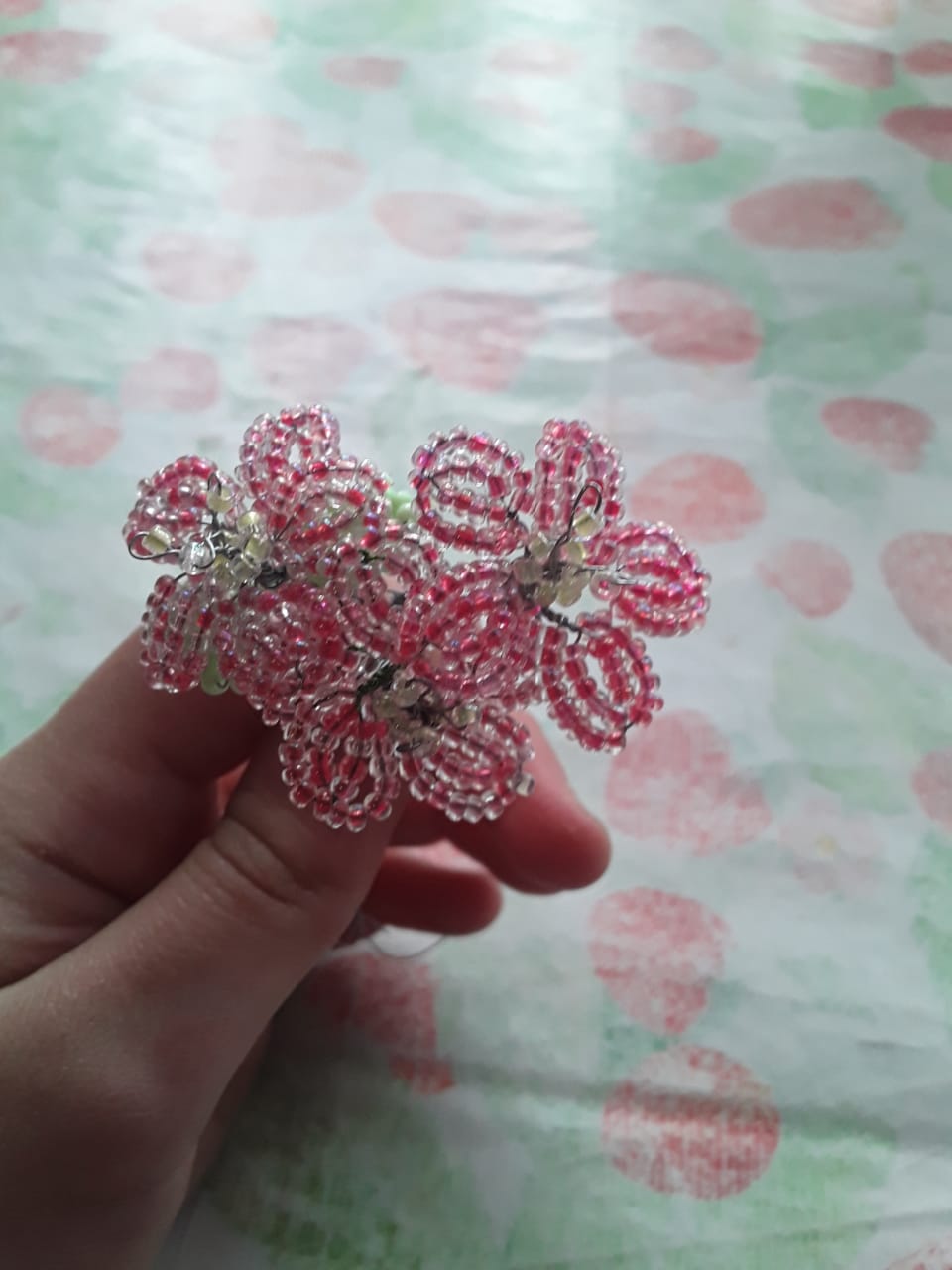 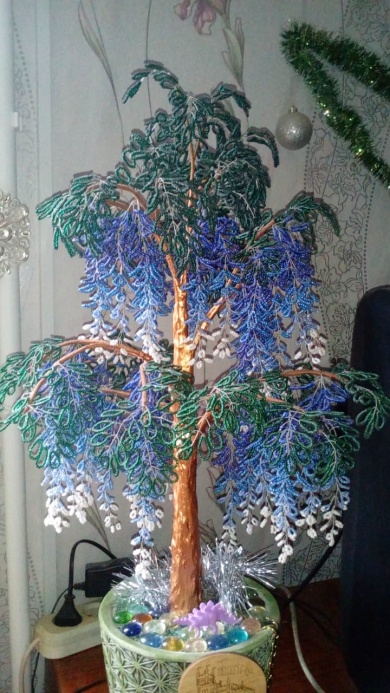 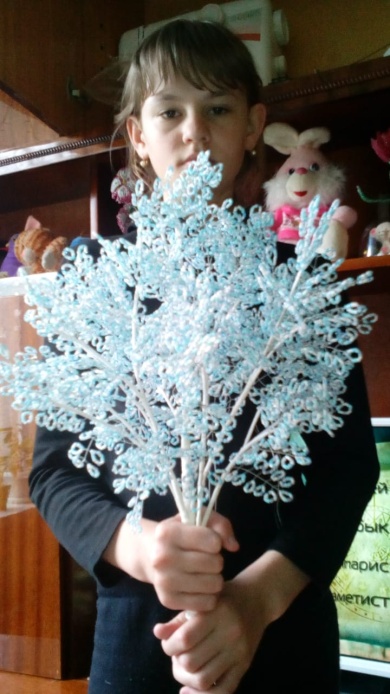 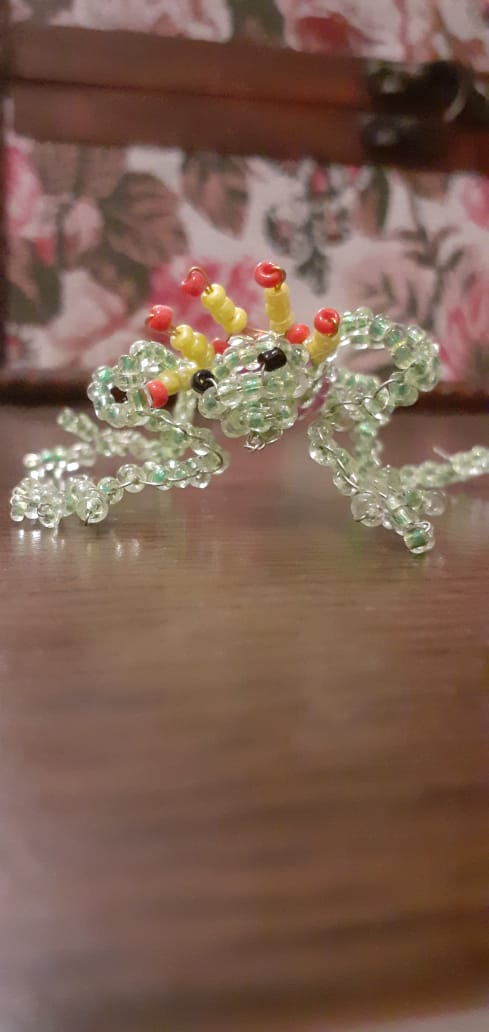 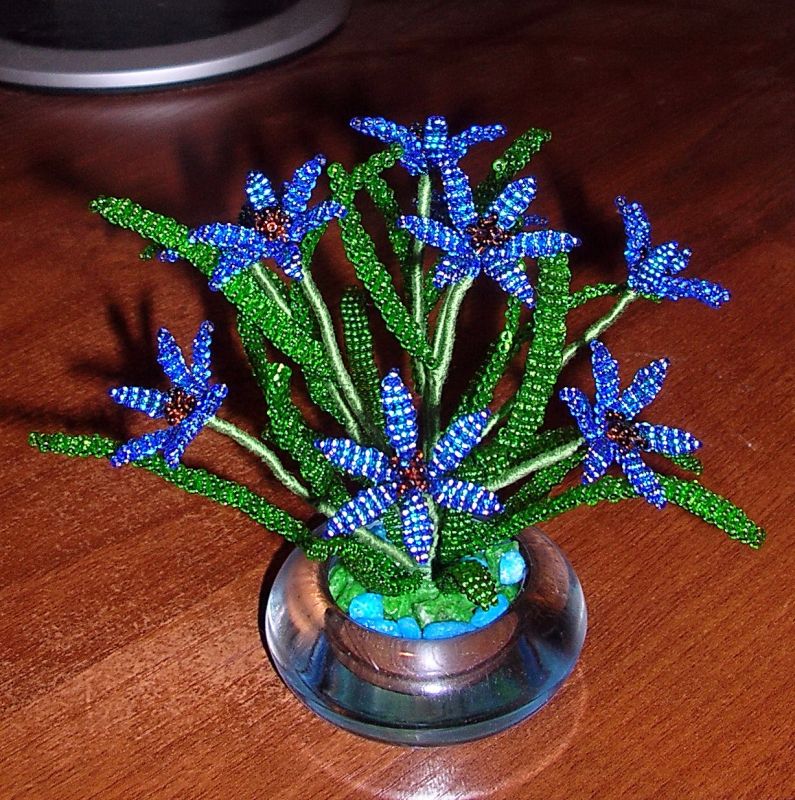 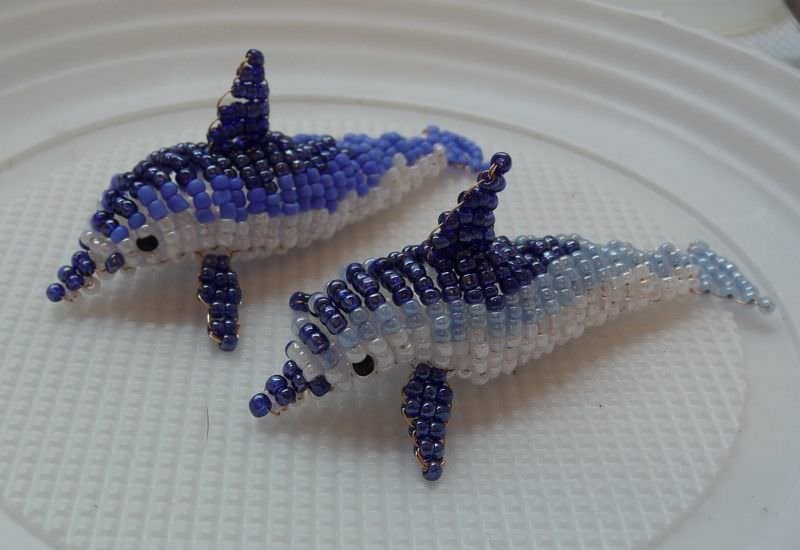 